Welcome to Primary 6/7.  We hope you all managed to have a relaxing summer break and are ready to get back into routine after what has been a very surreal situation.  We thought it would be helpful to share with you some of our routines, ways of working and what we have planned for the term ahead.StaffingThe working pattern for our class will be, Mr Tattersall Monday, Tuesday and Wednesday then Mrs Sangster Thursday and Friday.  Mr Tattersall will be in class covering McCrone hours every second Thursday beginning on the 20th August.  HandwashingEveryone will be expected to wash their hands upon entering the classroom each morning.  We have a cleaning station with hand sanitiser at the classroom door.  We will be setting up routines for hand washing and hand sanitising each time children exit or enter the class.  We appreciate some children may wish to bring in their own hand wash, hand cream or hand sanitisers, please can these be labelled to avoid confusion if they do so.ResourcesThe current guidance discourages the sharing of resources within the classroom, for this reason we have set up a tray for each child with items we feel will be useful but it would be helpful if your child could bring in a few additions where possible.  Any personal resources must be in a wipeable holder and fit within the desk trays - we are unable to leave items on the tables at the end of the day. Suggested items:Personal reading book/busy bookColouring pens/pencilsSeesawWe will be continuing to use Seesaw this term to record the learning throughout the school.  There will be a new QR code issued to allow you access to your child’s new class next week.  Classes from last year will be archived on Monday 17th August.  A message on how to save your child’s work, if you wish to do so, is on Seesaw.  Gym Kit & UniformAt present we are requesting that your child wears the school polo shirt and jumper along with suitable bottoms for doing outdoor activities.  All PE lessons will be taking place outdoors so outdoor trainers are encouraged.   Classrooms must be well ventilated, windows will be open all day so it may be worth having a warm jumper for the occasions when the weather is not at its warmest.  Forest SchoolWe will be taking part in Forest School every second Tuesday beginning the 25th of August.  P6/7 will therefore have Forest School on…25th August8th & 22nd September 6th OctoberForest School clothes should be worn on these dates and waterproof shoes and clothes provided as we will continue to use the outdoor space even in wet weather.  We do have some waterproofs in school, if your child uses these we will ask for them to be taken home at the end of the session for washing before being returned to school. Water bottlesChildren are encouraged to have water bottles in school every day, they will not be allowed to drink from the water fountains.  Bottles should be labelled with their names and will be returned home each day for cleaning and refilling.  Homework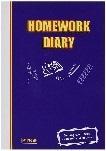 We are continuing to use homework diaries; these will be solely to help the children organise their time and learning.  Children will be encouraged to record their own tasks and reminders to ensure minimal contact from others.  In the past the homework diaries have been used for non-urgent messages, due to current circumstances we would encourage you to send these over Seesaw until further guidance is provided. Homework jotters will be issued but homework will be provided in a different format.  To ensure minimal contact and paper passing from home to school or vice versa, we will distribute homework over Seesaw and ask that children complete the task into their jotter before taking a photo and adding it to their Seesaw journal for feedback.  We look forward to working in partnership with you.Regards,Mrs Sangster & Mr Tattersall 